PROVA PÅ RIDNINGSöderköpings RyttarsällskapVarje elev tar med sig en ”medhjälpare” med bra skor som kan hålla i hästen vid ridning och vara behjälplig i stallet. Vi träffas i stallet där vi gör iordning hästen, passar ut hjälm och fortsätter till manegen för en ridtur.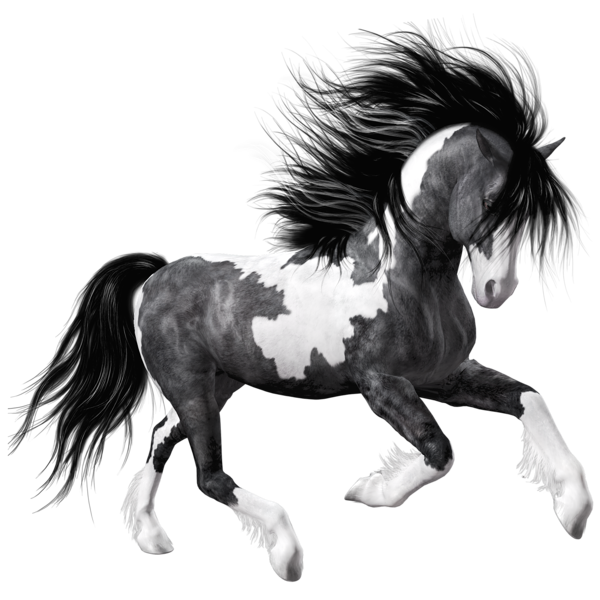 Lördagar kl.12.00-13.00 Pris: 240 kr  Bokar plats gör du via mail eller telefon. Efter bekräftelse betalar du in avgiften till BG 5718-7460 alternativt Swish 123 680 43 97 för att räknas som anmäld (uppge ”Prova på”, datum och namn).Anmälan senast torsdag lunch samma vecka du har tänkt rida. Anmälan och frågor: Tel: 076 142 41 15Mail: kansli@soderkopingsrs.seAnge namn, telefonnr, mailadress samt fullständigt personnummer. Alla anmälningar bekräftas. VÄLKOMNA!